TOWN OF NOLENSVILLE, TENNESSEEHYDRANT MAINTENANCE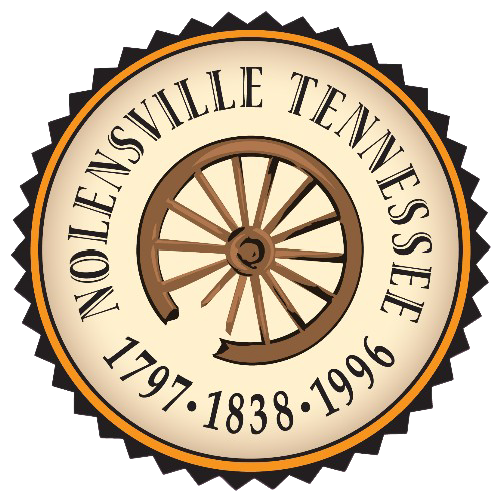 MARCH 23, 2021REQUEST FOR BIDSFor materials and labor to flow, sand blast and paint the fire hydrants. Town of Nolensville, TennesseeSealed bids for the flow test of 449 fire hydrants in accordance with NFPA, sand blast and paint 117 fire hydrants and wire brush and paint 439 fire hydrants by the Town of Nolensville, Tennessee, 7218 Nolensville Road, Nolensville, Tennessee 37135 (received via hand delivery, courier service, or regular mail), on or before Thursday, April 1, 2021 at 10:00AM. The envelope containing the bid must be sealed and plainly marked "Bid for Hydrant Maintenance". Bids must be made on the in accordance with Instructions to Bidders furnished by the Town of Nolensville. The defined terms appearing in the General Specifications.The Town reserves the right to reject any or all bids regarding the hydrant maintenance, to waive irregularities and/or informalities in any bid, and to make an award in any manner, consistent with law, deemed in the best interest of the Town.INSTRUCTIONS TO BIDDERSMATERIALS AND LABOR TO FLOW, SAND BLAST AND PAINT THE FIRE HYDRANTS. 1. RECEIPT AND OPENING OF BIDS The Town of Nolensville invites and will receive Bids will be received at Town Hall until 10:00 AM. on April 1, 2021, and publicly opened and read aloud on the aforesaid date. The envelopes containing the bids must be sealed and addressed to Montique Luster, Town Recorder, 7218 Nolensville Road, Nolensville, TN 37135 and plainly marked "Bid for Hydrant Maintenance".2. PREPARATION OF THE BIDAll bids should contain a price for three components priced separately. A bidder may price all three components or any one of the three.Each bid must be submitted in a sealed envelope bearing on the outside the name of the Bidder, its address, and plainly marked "Bid for Hydrant Maintenance". If forwarding by mail, the sealed envelope containing the Proposal must be enclosed in another envelope addressed as specified in the Bid. The Town may consider as irregular any Proposal not prepared and submitted in accordance with the provisions hereof and may waive any informalities or reject any and all bids. Any Proposal may be withdrawn prior to the above-scheduled time for the opening of the bid or authorized postponement thereof.Any Proposal received after the time and date specified above shall not be considered.3. AWARD OF THE BIDThe Bid shall be deemed as having been awarded when formal notice of award shall have been mailed by the Town to the Bidder. The Bidder to whom the Bid shall have been awarded will send the Town a contract. Failure to do so within ten (10) days after its receipt of formal notice of award, Bidder will be considered to have abandoned all rights and interests in the award and the award may then be made to the next best qualified Bidder or the work readvertised for Proposals as the Town may elect. 4. CONDITIONS Each Bidder shall fully acquaint itself with conditions relating to the scope and restrictions attending the execution of the Bid. Bidders shall thoroughly examine and be familiar with the Specifications. The failure or omission of any Bidder to receive or examine any form, instrument, addendum or other document shall in no way relieve it of any obligations with respect to his bid or to the Contract. The Town shall make all such documents available to the Bidder.5. ADDENDA AND EXPLANATIONSExplanations desired by a prospective Bidder shall be requested of the Town in writing, and if explanations are necessary, a reply shall be made in the form of an Addendum, a copy of which shall be posted on the Town’s website. Every request for such explanation shall be in writing (email) addressed to Montique Luster, Town Recorder at mluster@nolensvilletn.gov. Any verbal statements regarding same by any person prior to the award shall be unauthoritative and not binding. Addenda issued to Bidders prior to date of receipt of Bids shall become a part of the Bid Documents.Any and all such interpretations and any supplemental instructions will be in the form of written Addenda, which, if issued, shall be posted on the Town’s website not later than five (5) days prior to the date fixed for the opening of proposals.6. NAME, ADDRESS, AND LEGAL STATUS OF THE BIDDERThe Bid must be properly signed in ink and the address of the Bidder given. The legal status of the Bidder whether corporation, partnership, or individual, shall also be stated in the Bid.A corporation shall execute the Proposal by its duly authorized officers in accordance with its corporate by-laws and shall also list the state in which it is incorporated. A partnership Bidder shall give full names of all partners. Partnership and individual Bidders will be required to state in the Proposal the names of all persons interested therein.The place of residence of each Bidder, or the office address in the case of a firm or company, with county and state and telephone number, must be given after his signature.If the Bidder is a joint venture consisting of a combination of any or all of the above entities, each joint venturer shall execute the Bid. Anyone signing a bid as an agent of another or others must submit with his Bid, legal evidence of his authority to do so.7. COMPETENCY OF BIDDERThe opening and reading of the bid shall not be construed as an acceptance of the Bidder as a qualified, responsible Bidder. The Town reserves the right to determine the competence and responsibility of a Bidder from its knowledge of the Bidder's qualifications or from other sources. The Town shall require submission with the bid of the following supporting data regarding the qualifications of the Bidder in order to determine whether it is a qualified, responsible Bidder. The Bidder will be required to furnish the following information:(a) Evidence that the Bidder is in good standing under the laws of the State of Tennessee, and, in the case of corporations organized under the laws of any other State, evidence that the Bidder is licensed to do business and in good standing under the laws of the State of Tennessee or a sworn statement that it will take all necessary action to become so licensed if its Bid is accepted.In the event that the Town shall require additional certified supporting data regarding the qualifications of the Bidder in order to determine whether he is a qualified responsible bidder, the Bidder may be required to furnish any or all of the following information sworn to under oath:(a) Evidence that the Bidder is capable of commencing performance as required in the Bid Documents.(b) Such additional information as will satisfy the Town that the Bidder is adequately prepared to fulfill the Contract. The Bidder may satisfy any or all of the experience and qualification requirements by submitting the experience and qualifications of its parent organization and subsidiaries or affiliates of the parent.8. DISQUALIFICATION OF BIDDERSAlthough not intended to be an exhaustive list of causes for disqualification, any one or more of the following causes, among others, may be considered sufficient for the disqualification of a Bidder and the rejection if it’s Proposal:(a) Evidence of collusion among Bidders.(b) Lack of competency as revealed by either experience or equipment statements as submitted or other factors.(c) Default on a previous municipal bid for failure to perform.9. METHOD OF AWARDThe Town reserves the right to accept any bid or to reject any or all bids, and to waive defects or irregularities in any Proposal. In particular, any alteration, erasure or interlineations of the Contract Documents and of the Proposal shall render the accompanying Proposal irregular and subject to (but not requiring) rejection by the Town. 10. TITLE VI POLICYThe Town of Nolensville will not discriminate in the purchase of all goods and services on the basis of race, color, religion, sex, national origin, age, disability or any other lawfully protected classification. Verbal quotations or quotations received after the closing date will not be accepted. The Town of Nolensville reserves the right to reject any and all bids, to waive technicalities or informalities and to accept any bid deemed in the best interest of the Town of Nolensville.Labor and Materials for Hydrant MaintenanceSPECIFICATIONS AND ADDITIONAL QUESTIONS1.00 GENERALThe contract period for this solicitation shall be for a period of 3 months from the date of contract award. The Town of Nolensville has an immediate need for the maintenance of fire Hydrants.2.00 MINIMUM REQUIREMENTS FOR Hydrant MaintenanceBidder must supply all necessary materials to sand blast/paint (117 hydrants), wire brush/paint (439 hydrants) and flow (449 hydrants) to include but not limited to:The contractor shall provide all materials, coatings, quality workmanship, and labor in the preparation and application of protective primer coating as specified in this contract.All old paint and rust shall be removed using a blast media; sand or other substrate as disclosed in the bid. It is recognized that inconsequential remnants of old finish materials may exist prior to priming and this is acceptable as long as it does not interfere with the appearance or adherence of the finish coat.Once the old finish is removed, proper surface preparation and cleaning shall be performed to ensure maximum adherence and protection by the primer coat.During the blasting process a tent, hood, shroud, or other similar device shall be used to ensure that paint, rust, and blasting media are contained to the area immediately surrounding the fire hydrant. The contractor shall be responsible for use of a drop cloth or similar device to aid in recovering and properly disposing of paint chips, excess blast media, and other similar debris generated as a result of this process.The contractor shall use a similar method to ensure that overspray of the primer is contained. If temporary relocation of vehicles or other property is required, the contractor shall schedule this with the property owner or occupant. Any damage to private property shall be the responsibility of the contractor. Any such incidences of damage shall be reported immediately to the Fire Chief.The primer, which will be provided by the contractor, must be of a type designed for cast and/or ductile iron and be compatible with the oil based urethane alkyd enamel finish coat which will be applied by the jurisdiction.A minimum of two finish coats of primer shall be applied to ensure maximum coverage and protection.The contractor shall communicate with residents and business owners in a professional and courteous manner at all times.The contractor shall conduct and abide in accordance with all local and state environmental rules and regulations regarding the use of blasting media and the application of coatings.The contractor will provide a list to the Fire & Rescue Department, by calendar month, of all work performed. This may take place via email, fax, or in person.If work will involve the closure of traffic lanes, the Fire Chief shall be notified of such closures at least 24 hours in advance.The contractor shall provide, and have in place, all worksite protection devices, signs, cones, etc. required to provide for safe passage of vehicles and pedestrians during all phases of work.   All traffic control devices and procedures must comply with TDOT and ANSE standards. The Town of Nolensville is not responsible for site safety. The bidder/contractor is solely and exclusively responsible for construction means, methods, technologies, and site safety.The contractor and/or laborers shall wear appropriate personal protection equipment during all parts of the process in compliance with OSHA and ANSE standards.Work hours shall be from 8:00 a.m. to 6:00 p.m. Monday thru Friday. Saturday and/or Sunday hours may be acceptable in certain areas with prior approval from the Fire Chief. Work on state highways and primary arteries shall be limited between the hours of 9:00 a.m. and 3:00 p.m. to minimize interference at peak traffic times.The contractor shall ensure that hydrant threads are protected, and that the primer coat does not interfere with the removal of caps (painted shut) or other operation of the hydrant.If chains used for the retention of hydrant caps are missing or in a condition too poor to be properly restored, the contractor shall make note of such so that the jurisdiction can make arrangements to replace said chains.The Fire & Rescue Department will provide maps and hydrant locations at the time of the contract award.The contractor shall have the ability to reach fire hydrants as far as 30 feet from the roadway. Vehicles shall not be driven on lawns, fields, or grassy areas without prior approval of the homeowner, business owner, or Fire Chief.An MSDS form for the primer used shall be supplied to the Fire & Rescue Department by the contractor.An MSDS form for the primer used shall be supplied to the Fire & Rescue Department by the contractor.The hydrants should be flowed in accordance with NFPA Standards.Exceptions to SpecificationsExceptions shall be considered if they are deemed equal to or superior to the specifications, provided they are fully explained on a separate page entitled "Exceptions to Specifications." failure to denote exceptions in the above manner may result in immediate rejection of the proposal. In addition, a general statement taking "Total Exception" to the specifications may result in immediate rejection of bid.Please contact David Windrow at 615-557-8669 with any questions.3.00 PRICING AND DELIVERY SCHEDULEProposal of ______________________________________________(Proposer Company Name)To: The Town of NolensvilleRef.: Fire Hydrant Maintenance Ladies and Gentlemen:Having carefully examined all the specifications and requirements of this bid and any attachments thereto, the undersigned proposes to furnish the labor and materials required pursuant to the above referenced bid upon the terms quoted below.Fire Hydrant Maintenance TOTAL $_______________________________(Flow 449 Hydrants)TOTAL $_______________________________(Sand Blast & Paint                  117 Hydrants)TOTAL $_______________________________ (Wire brush & paint 439 hydrants)Confirm Delivery schedule of events and time periods meets expectations outlined in RFP____________________________________________________________Respectfully submitted,Proposer: ____________________________________________By: ____________________________________________(Authorized Signature for Proposer)Name:____________________________________________Title:____________________________________________Date:____________________________________________